Name of Child/Children ______________________________________________________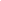 Mother’s Information					Father’s InformationName ______________________________________		Name _______________________________________							Address ____________________________________ 		Address______________________________________			____________________________________			             _____________________________________Phone ______________________________________		Phone _______________________________________							Employer ___________________________________		Employer ____________________________________Work Phone _________________________________		Work Phone __________________________________						Cell Phone __________________________________		Cell Phone ___________________________________						Email_____________________________________________		Email_________________________________________School District in which you reside _______________________________________________________									TRANSPORTATION ARRANGEMENTS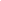 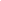 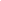 If my child is not at school and the school has not been notified I may be contacted at:________________________________________________	 Or      _____________________________________________________							If my child becomes ill or is injured at school please contact:______________________________________________________	Phone 	____________________________________________						______________________________________________________	Phone 	____________________________________________						People to be contacted in the event of an emergency if the parent cannot be reached:Name ________________________________________________	Name  ______________________________________________							Address ______________________________________________	Address	____________________________________________						Relationship to Child ___________________________________	Relationship to child __________________________________					Phone ________________________________________________	Phone ______________________________________________Please list any medical condition in which the school should be aware: ________________________________________________________________________________________________________________					__________________________________________________		Date							Signature of Parent or GuardianBus NumberCar (Color)Walking (babysitter, home, etcTo SchoolHome